Planning for a Generous YearContact the Giving Team for support: www.southwark.anglican.org/givingSeasons and themesMemos, reminders and ideasJanuaryEpiphany. Giving theme: gifts.A good time of year for thank you letters (see a template via QR code).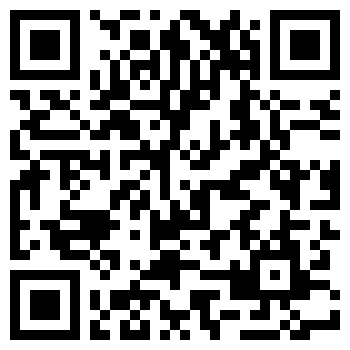 FebruaryOrdinary TimeLent. Giving theme: growing, discipleship, learning to deny ourselves.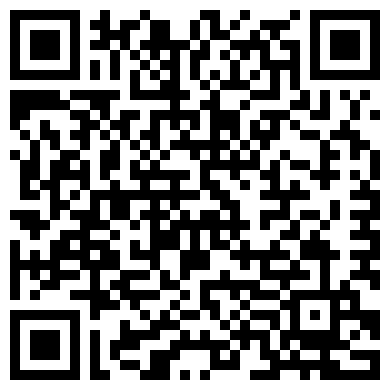 Lent group studies on generosity (see resources via QR code. March29 March: Good Friday31 March: Easter Day.  Share Easter eggs with your community!AprilEaster: giving focus around transformed life, resurrection economics.5 April: GASDs deadline (Gift Aid Small Donations Scheme).Accounts published. Tell a story with your accounts: celebrate achievements, share vision, show priorities.May PentecostOrdinary time. Giving theme: Spirit-transformed relationships, sharing goods.19 May: Pentecost.31 May: APCM must be held by 31 May.  Another good opportunity to thank all those who contribute generously to the church with time, talents or treasures. Sent accounts to Janet at the Diocese.JuneNew PCC could conduct a giving review (see details via QR code).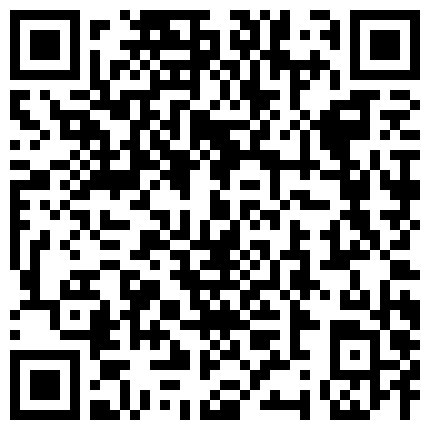 28 June: Please submit Parish Finance Returns by now.Parish Support Fund materials sent to parishesJulyCan be a good time for a giving campaign - Generous June or Generous July. 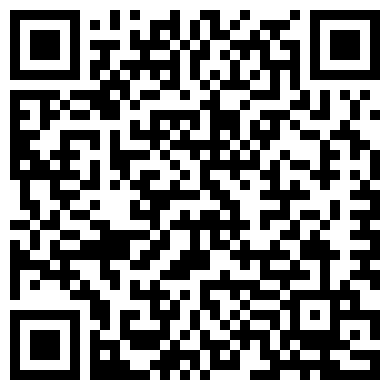 Consider Parish Support Fund pledge at PCC meeting.AugustMake sure any summer visitors without cash aren’t excluded from giving. Use QR codes if you don’t have a contactless machine (suggestions and templates via this QR code!)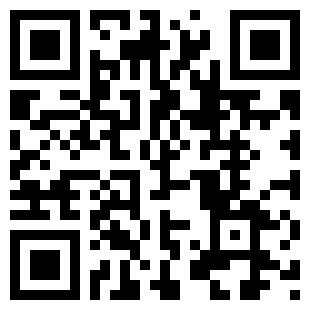 SeptemberOrdinary time, Creationtide. Giving theme: Harvest, Generosity Week, gratitude, God's generosity, abundance.How about holding a thank you barbecue for your volunteers?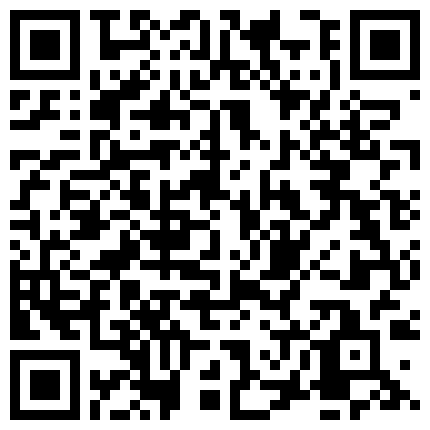 15 September:  Please submit your PSF pledge by now.22-29 September:  Generosity Week (Details via QR code)OctoberGenerosity Week could kick-start an autumn giving campaign: contact the Giving Team for support. NovemberOrdinary time, All Saints to Advent. Giving theme: mutual belonging, every person’s contribution, legacies for new generations.This season can make a good time to encourage people to write wills, and to leave legacies to the church (see ideas and templates via QR code). 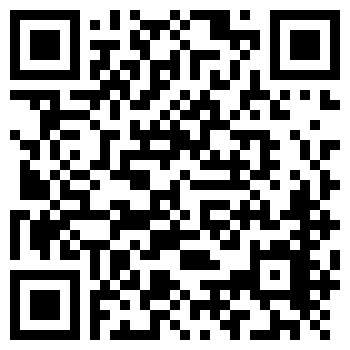 DecemberAdvent: giving focus, stewardship, awaiting Christ's return.A reverse advent calendar can help cultivate generosity in this season (details via QR code). 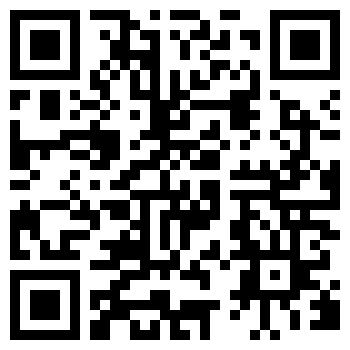 31 December: Gift Aid  deadline.